CURRICULUM VITAE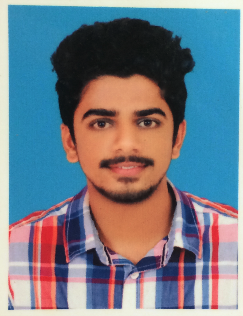 Shanid C/o-Mob: +971505891826Shanid.345236@2freemail.com OBJECTIVE: Intend to build a career with leading corporate of hi-tech environment with committed and dedicated people, which will help me to explore myself fully and realize my potential.Willing to work as key player in challenging and creative environment. MY  STRENGTH  AREAS OF EXPERTISE INCLUDE:Exceptional analytical problem solving and decision making abilities with diverse expertise in all aspects of office administrative activities.Highly organized self-starter with effective customer relationship management skill and demonstrated ability to build strong business relationships.Enthusiastic, friendly attitude, hardworking, a quick learner who can inspire and motivate team members, can manage multiple priorities and perform under pressure in a fast paced dynamic environment.Good interpersonal skillsPERSONAL DETAILS:Date of Birth		:	15thOct 1994Visa Status		: on VisitMarital Status		:	SingleLanguages Known		:	English, Hindiand MalayalamACADEMIC QUALIFICATIONSBachelor of Science (First Class), Kannur UniversityHigher Secondary: KSEBSSLC : Board of Public Examination : Kerala	COMPUTER SKILLS Well versed with Microsoft Word, Excel,Outlook, Windows and common computer Utilities / Applications.MS- SQL Ability to learn computer applications / software independently.PROFESSIONAL EXPERIENCE:ORGANIZATION:   Happy Shoppy Gift Gallery, Bangalore- One of the leading Gift & Home Appliances dealers in KarnatakaDESIGNATION	:	Admin Assistant /Customer AssociateTENURE	:	From May 2016–Jan 2017RESPONSIBILITIES  NATURE OF DUTIESPreparation of daily sales report and submit to managementInteract with Bank for daily deposit.Follow up with the debtors and corporate customers for the collection of dues.Coordinated with purchase department for timely ordering of the stock. Handled billing and collection Involved in periodic stock count and report for any discrepancy.Attending customers for selling various home appliances & Gift products.Focused on customer service to retain the existing clientsWorked as sales executive in attending the high potential customers.Billing of sale transactions in large volume by using barcodes.Preparation of invoices and cash receipts.Independently handled the sales return and refund/exchange the items.Handled the stock adjustment in the system for the retuned items.Coordinated with Bank for the daily deposit of the sales proceeds in high value.Involved in annual stock count and prepare the stock discrepancy report.